Российская ФедерацияИркутская область Муниципальное образование «Тайшетский район» АДМИНИСТРАЦИЯ РАЙОНАРАСПОРЯЖЕНИЕот “11” 	декабря 	2017 г.                                        О составе Комиссиинесовершеннолетних и защите их прав при администрации Тайшетского районаРуководствуясь Положением о районной (городской), районной в городе комиссии по делам несовершеннолетних и защите их прав в Иркутской области, утвержденным постановлением администрации Иркутской области от 26.03.2008 г. № 65-па, статьями 22, 45 Устава муниципального образования "Тайшетский район",Утвердить состав Комиссии по делам несовершеннолетних и защите их прав при администрации Тайшетского района (прилагается).Признать утратившим силу:распоряжение администрации Тайшетского района от 31.10.2016 г. № 443 "О составе Комиссии по делам несовершеннолетних и защите их прав при администрации Тайшетского районараспоряжение администрации Тайшетского района от 17.11.2016 г. № 495 "О внесении изменений в распоряжение администрации Тайшетского района от 31.10.2016 г. № 443 "О составе Комиссии по делам несовершеннолетних и защите их прав при администрации Тайшетского района";распоряжение администрации Тайшетского района от 08.02.2017 г. № 53 " О внесении изменений в распоряжение администрации Тайшетского района от 31.10.2016 г. № 443 "О составе Комиссии по делам несовершеннолетних и защите их прав при администрации Тайшетского района";	vраспоряжение администрации Тайшетского района от 04.05.2017 г. № 222 "О внесении изменений в распоряжение администрации Тайшетского района от 31.10.2016 г. № 443 "О составе Комиссии по делам несовершеннолетних и защите их прав при администрации Тайшетского района".Настоящее распоряжение вступает в силу с момента подписанияАппарату администрации Тайшетского района опубликовать настоящее постановление в Бюллетене нормативных правовых актов Тайшетского района "Официальная среда" и разместить на официальном сайте администрации Тайшетского района.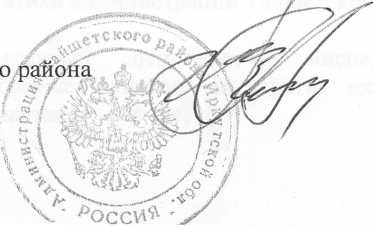 М.В. МалиновскийУтвержденраспоряжением администрации Тайшетского района от "11 " декабря 2017 г.	№	 571СоставКомиссии по делам несовершеннолетних и защите их прав при администрации Тайшетского районазаместитель мэра Тайшетского района по социальным вопросам, председатель Комиссии по делам несовершеннолетних и защите их прав при администрации Тайшетского района (далее - Комиссия);заместитель начальника Управления образования администрации Тайшетского района, заместитель председателя Комиссия;консультант - ответственный секретарь Комиссии по делам несовершеннолетних и защите их прав при администрации Тайшетского района, секретарь Комиссии.заместитель директора ОГКУСО "Центр социальной помощи семьи и детям Тайшетского района" (по согласованию);исполнитель региональной системы профилактики наркомании и токсикомании (по согласованию);главный специалист - инспектор комиссии по делам несовершеннолетних и защите их прав при администрации Тайшетского района;заместитель начальника Межрайонного управления Министерства социального развития, опеки и попечительства Иркутской области № 6 (по согласованию);Vзаместитель начальника филиала по Тайшетскому району ФКУ "Уголовно-исполнительная инспекция Главного управления Федеральной службы исполнения наказаний по Иркутской области (по согласованию);директор ОКГУ "Центр занятости населения Тайшетского района" (по согласованию);и.о. начальника Управления культуры, спорта и молодежной политики администрации Тайшетского района;Лютова	- главный специалист - инспектор комиссии по деламОксана Валентиновна	несовершеннолетних и защите их прав при администрацииТайшетского района;начальник отделения по делам несовершеннолетних Тайшетского линейного отдела МВД России на транспорте (по согласованию);начальник отделения по делам несовершеннолетних отдела участковых уполномоченных полиции и делам несовершеннолетних Отдела МВД России по Тайшетскому району (по согласованию);заведующая детской поликлиникой ОГБУЗ "Тайшетская районная больница" (по согласованию);заместитель начальника отдела по организационной работе, контролю и делопроизводства Тайшетского городского поселения;заместитель директора ОГКУ "Управление социальной защиты населения по Тайшетскому району".Консультант - ответственный секретарь Комиссии по делам несовершеннолетних и защите их прав при администрации Тайшетского района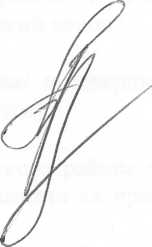 W.